ЗАПРОС КОТИРОВОККОМУ:           Общественный Фонд Жалал-Абадская Сельская Консультационная Служба реализует проект «Улучшение продовольственной безопасности местного населения Жалал-Абадской области». В рамках проекта планируется поддержка молочными козами и самец-производителями Зааненской породы для группы пилотных сообществ. В связи с этим проект предлагает вам представить свои котировки на поставку молочных коз и самцов-производителей Зааненской породы по нижеуказанным спецификациям:                  Требуемая дата поставки - с 31.05.2021 до 18.06.2021г.Цены должны действовать в течение не менее 3 месяцев (май - июль 2021г.).Оплата будет производиться на счет Поставщика/Подрядчика в банке.2.  INFORMATION ABOUT YOUR ENITITY / ИНФОРМАЦИЯ О ВАШЕЙ ОРГАНИЗАЦИИ	Информация об организации/Подрядчике/Поставщике, поставляющий материалы/товары         3. Дата окончания подачи котировокЗаполненные и подписанные котировки должны быть предоставлены в закрытых конвертах по адресу г.Жалал-Абад,ул.Курманбек 10, офис СКС ЖА или отправлять в электронной форме на email-почту rasja@rasja.kg; k.myrzaeva@rasja.kg и получены Закупающей организацией, как указано на стр. 1 не позднее 21.05.2021г. 16:00 местного времени. Котировки, полученные позже, не рассматриваются.            4. Документы, составляющие Запрос предложенийПоставщик должен заполнить и представить следующие документы со своим предложением:Форма Заявки, заполненная должным образом и подписанная Поставщиком.Резюме/опыт Поставщика в определенной сфере поставок с/х животных и специфический опыт в стране/регионе, где будут осуществляться Поставка с/х животныеКопии свидетельства о регистрации, или документы ИПСправки с соответствующих органов об отсутствии задолженностей.и любые иные информацию, которые необходимы закупающей организации для ознакомления.  Предложение и документы, имеющие отношение к Запросу Котировки, обмениваемые между Поставщиком и Закупающей организацией должны быть написаны на языке процедуры, то есть на русском.             5. Контракт не может быть присужден Контракт не может быть присужден Поставщикам, которые во время процедуры:Являются участником конфликта интересовПредставили ложные сведения или не смогли представить запрашиваемую информацию, необходимую закупающей организации, которая необходима для соответствия условиям допуска к участию.Подпись и печать: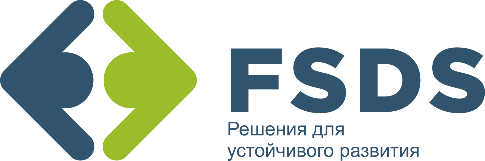  Проект “Улучшение продовольственной безопасности местного населения Жалал-Абадской области», реализуемый ОФ Сельская Консультационная Служба   Жалал-Абад. Адрес: г. Жалал-Абад, ул. Курманбек, 10.  Тел: (03722) 50911, 0770 080102  Эл. адрес: rasja@rasja.kg, a.toktosunov@rasja.kg, k.myrzaeva@rasja.kg. 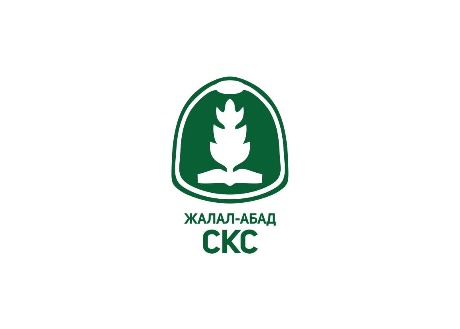 Заинтересованным поставщикам  ______________________________________________________________________________________________________________________________________________________________________________________________________Дата подачи Запроса: 03.05.2021гЗаинтересованным поставщикам  ______________________________________________________________________________________________________________________________________________________________________________________________________Наименование контракта:СКС ЖА LOT 5.Закупка молочных коз и самцов-производителей Зааненской породы Заинтересованным поставщикам  ______________________________________________________________________________________________________________________________________________________________________________________________________Дата окончания приема предложений:21.05.2021г.   16:00 часовЗаинтересованным поставщикам  ______________________________________________________________________________________________________________________________________________________________________________________________________За подробной информацией обращайтесь к Закупающей организации:Общественный Фонд Жалал-Абадская региональная  Сельская Консультационная СлужбаТел :03722 5-09-11, 0770 08-01-02; Факс: 03722 5-01-56E-mail: rasja@rasja.kg, k.myrzaeva@rasja.kg    Заинтересованным поставщикам  ______________________________________________________________________________________________________________________________________________________________________________________________________Заполненные котировки должны быть присланы в запечатанных конвертах по адресу: г.Жалал-Абад, ул. Курманбек 10, головной офис ОФ СКС ЖА или по электронной почте rasja@rasja.kg, k.myrzaeva@rasja.kg до 16:00 часов 21.05.2021г.Заполненные котировки должны быть присланы в запечатанных конвертах по адресу: г.Жалал-Абад, ул. Курманбек 10, головной офис ОФ СКС ЖА или по электронной почте rasja@rasja.kg, k.myrzaeva@rasja.kg до 16:00 часов 21.05.2021г.№ ЛОТ №5Наименование и спецификацияЕдиница измеренияКол-воЦена за ед, с  НДС, сомОбщая цена, с  НДС сомКомментарии поставщика, должны быть описаны в этой графеМолочные козы Зааненской породы1Живой вес взрослой молочной козы в возрасте от 1-3 лет должны быть около 30-35 кг. Масть – белая, допустимы черные пятна. Шерсть должна быть короткая и блестящая. Вымя должна быть большого размера, грушеобразной формы, развито хорошо и направлено несколько вперед, соски также хорошо развиты. Должно быть ветеринарное свидетельство Форма№1 а.голов552Самец-производитель коз должен быть весом не менее 60-70 кг., годовалого возраста. Конституция – крепкое сложение, туловище длинное, глубокое и широкое. Масть – белая. Должно быть ветеринарное свидетельство Форма№1 а.голов8Доставка в Аксыйский  район до сел сообщества (с.Туюк-Жар,с. Ак-Добо) и в Ала-Букинский район до сел сообщества (с.Орукту), Джалал-Абадской области (30 голов коз) Доставка в Ноокенский район до сел сообщества (с.Рахманжан) Джалал-Абадской области (6 голов коз)Доставка в Базар-Коргонский район до сел сообщества (с. Акман, с.Сейдикум) Джалал-Абадской области (12 голов коз)Доставка в Сузакский район до сел сообщества с. Барпы Джалал-Абадской области (15 голов коз)Всего количества голов:голов63ИТОГО СУММА:  ИТОГО СУММА:  ИТОГО СУММА:  ИТОГО СУММА:  №Название организации-поставщиковCan you provide documentations below /Можете предоставить следующие документы: патент и страховой полис на текущий месяц, или свидетельство (копии)		Do you have a bank account registered under your entity?/Имеется ли Расчетный счет в банке на Вашу организацию? (да/нет)	Комментарии 12Поставщик: Название компании: Адрес:  Номер телефона :  Эл.почта::Имя контактного лица: Дата: : 